VAT Registration Number: 367 6849 36     Plant Passport Number: GB 32470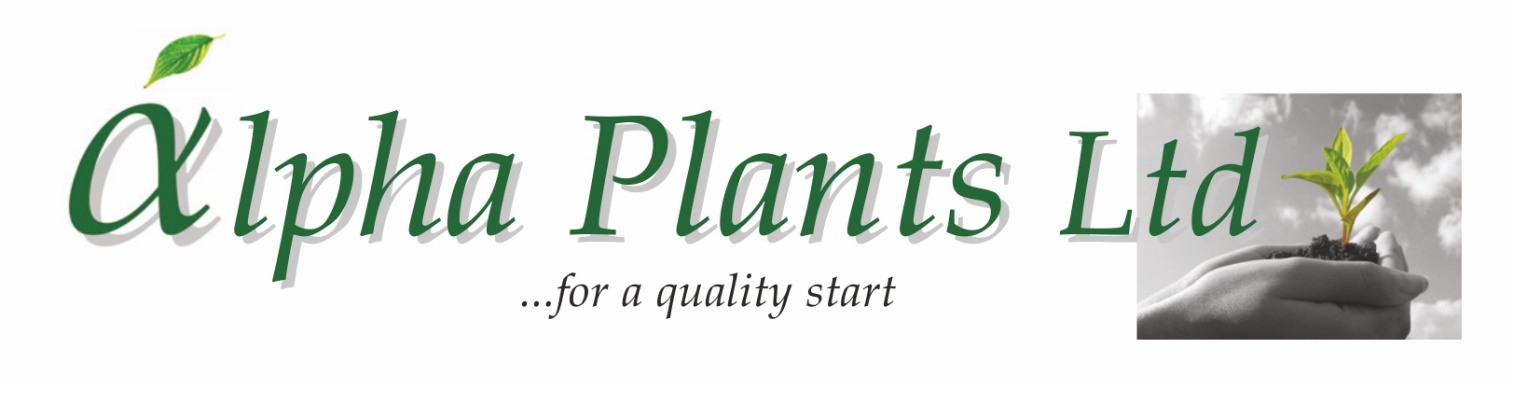 Current Availability14th April 2024Before ordering, please remember: We are a wholesale nursery supplying the nursery, garden center and landscape markets and we are unable to deliver to residential properties. Tray numbers are estimated, and numbers may change following preparation. All orders allocated on a first come, first served basis.Company Name………………………………………………………………………………………………………Address…………………………………………………………………………………………………………………...………………………………………………………………………………………………………………………………………………………………………….………………………………………………………………………………………………………………………………..VAT Number…………………………………………...   Purchase Order Number………………………………Contact Name ………………………………………….    Phone Number …………………………………….Email Address ……………………………………………………………………………………………………………Delivery Address (if Different) …………………………………………………………………………………………...……………………………………………………………………………………………………………………………….....................................................................................................................................................................................................How to Order:Complete Company name and address details together with required delivery week.Complete the number of trays required by variety. Sold as 84 trays.  Prices are quoted ex VAT, ex nursery and do not include transport. Transport will be quoted separately where required.Send your order back to us either by Email: enquiries@alphaplants.co.uk or by post toAlpha Plants Ltd, Millview Nurseries, Fengate Road, West Pinchbeck, Spalding, Lincolnshire PE11 3NE.       4)   Any questions, please call us on (01775) 640150 or Email: enquiries@alphaplants.co.uk 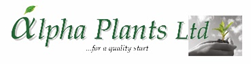 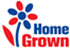  Delivery Week Required……………………………………… Delivery Week Required………………………………………PlantVarietyCommon NameCell Tray SizePrice per  PlantPrice per  PlantNo.Trays Available No.Trays Available No. Trays RequiredHardy FernsHardy FernsHardy FernsHardy FernsHardy FernsAdiantumpedatum 'Imbricatum'Maidenhair Fern18£1.15£1.1533pedatum 'Imbricatum'Maidenhair Fern2899p99p1.31.3AspleniumebenoidestrichomanesDragontail FernMaidenhair spleenwort18£1.05£1.052.42.4ebenoidestrichomanesDragontail FernMaidenhair spleenwort2897970.40.4Athyriumfilix-feminaLady Fern2888p88p66filix-femina 'Frizelliae'Irish Tatting Fern2888p88p1.751.75filix-femina 'Lady in Red'Redsteel Lady Fern1898p98p1010filix-femina 'Lady in Red'Redsteel Lady Fern2888p88p0.750.75filix-femina 'Victoriae'Cruciform Lady Fern2888p88p3.53.5niponicum Red BeautyRed Japanese Painted Fern1898p98p3.33.3niponicum Red BeautyRed Japanese Painted Fern2888p88p1.21.2niponicum "Silver Falls"Auriculate Lady Fernfern2888p88p0.40.4otophorum 'Okanum'Vidals Lady Fern1898p98p66otophorum 'Okanum'Vidals Lady Fern2888p88p2.12.1Blechnumpenna-Marina2897p97p0.750.75CyrtomiumfortuneiJapanese Holly Fern1898p98p1.51.5fortunei var. ClivicolaJapanese Holly Fern2888p88p1.751.75Dryopterisaffinis 'Crispa Congesta'Congested Golden Scale Fern2888p88p1.751.75championii1898p98p8.58.5erythrosoraJapanese Red Shield FernJapanese Red Shield fern1898p98p6.56.5erythrosoraJapanese Red Shield FernJapanese Red Shield fern2888p88p11erythrosora 'Brilliance'2888p88p0.40.4erythrosora 'Prolifica'Dwarf Autumn Fern1898p98p4.54.5erythrosora 'Prolifica'Dwarf Autumn Fern2888p88p0.40.4filix-masMale Fern2888p88p0.40.4filix-mas 'Crispa'1898p98p8.58.5filix-mas 'Linearis Polydactylon'Many Fingered Male Fern1898p98p8.58.5filix-mas 'Linearis Polydactylon'Many Fingered Male Fern2888p88p2.752.75sieboldiiSiebold's Wood Fern2888p88p2.752.75wallichianaWallich's Wood Fern1898p98p99wallichianaWallich's Wood Fern2888p88p2.752.75Matteuccia struthiopterisOstrich Fern1898p98p7.57.5struthiopterisOstrich Fern2888p88p0.40.4Onoclea sensibilisSensitive Fern1898p98p3.53.5sensibilisSensitive Fern2888p88p2.752.75Osmunda regalisEuropean Royal fern18£1.05£1.058.48.4regalis 'Purpurascens'2897p97p33PhyllitisscolopendriumHarts TongueHarts Tongue1894p94p88scolopendriumHarts TongueHarts Tongue2892p92p11scolopendrium 'Angustifolia'Cut Leaved Harts Tongue2892p92p2.752.75scolopendrium 'Cristata'Crested Harts Tongue1894p94p22scolopendrium 'Cristata'Crested Harts Tongue2892p92p2.12.1scolopendrium 'Undulata'Undulating Harts Tongue2892p92p0.750.75PolystichumaculeatumHard Shield fern18£1.05£1.0588aculeatumHard Shield fern2897p97p1.751.75brauniiBraun's Holly fern2897p97p0.750.75polyblepharumTassel fern18£1.05£1.0577rigensHolly fern18£1.05£1.059.59.5setiferumSoft Shield fern18£1.05£1.0512.512.5setiferum 'Congestum'Congested Soft Shield fern2897p97p2.752.75tsus-simenseKorean Rock fern18£1.05£1.058.58.5 Delivery Week Required……………………………………… Delivery Week Required………………………………………PlantVarietyCell   Tray SizeCell   Tray SizeRoyalty    per      PlantPrice per  PlugNo.Trays Available No.Trays Available No. Trays RequiredHerbsHerbsHerbsHerbsHerbsBalm All Gold Melissa officinalis ‘All Gold’10010030p2.52.5Balm variegatedMelissa officinalis ‘Variegata’10010030p11Chamomile Flore PlenoChaemaemelum nobile ‘Flore Pleno’10010032p11Chamomile TreneagueChaemaemelum nobile ‘Treneague’10010032p0.50.5CurryHelichrysum angustifolium10010032.5p0.50.5Curry DwarfHelichrysum Italicum Dwarf10010032.5p11Marjoram Gold TippedOriganum vulgare 'Variegatum'10010030p11Mint BasilMentha x piperita f. citrata ‘Basil’10010030p11Mint BlackcurrantMentha spp. ‘Blackcurrant’10010030p0.50.5Mint ChocolateMentha x piperita f. citrata ‘Chocolate’10010030p44Mint LemonMentha spp. ‘Lemon’10010030p0.50.5Mint MoroccanMentha spicata ‘Moroccan’10010030p11Mint OrangeMentha x piperita f. citrata ‘Orange’10010030p11Mint Peppermint (Black)Mentha x piperita10010030p11Mint PineappleMentha suaveolens ‘Variegata’10010030p22Oregano (Marjoram) Origanum vulgare10010030p33Oregano Country CreamOriganum vulgare ‘Variegated’10010030p2.752.75Oregano Hot ‘n’ SpicyOriganum vulgare ‘Hot’10010030p11Parsley Giant ItalianPetroselinum neapolitanum10010030p1.51.5Sage Growers ChoiceSalvia officinalis ‘Growers Choice’10010032.5p0.50.5Thyme Archers GoldThymus pulegoides ‘Archers Gold’10010033.5p0.750.75Thyme CompactThymus vulgaris ‘Compact’10010033.5p11Thyme Creeping LemonThymus citriodorus ‘Prostrate’10010033.5p22Thyme Creeping RedThymus ssp. ‘Creeping Red’10010042p11Thyme FoxleyThymus pulegioides ‘Foxley’10010033.5p0.50.5Thyme GoldThymus vulgaris ‘Gold’10010033.5p0.750.75Thyme LemonThymus citriodorus10010033.5p55Thyme Lemon VariegatedThymus citriodorus ‘Variegated’ (Gold Queen)10010033.5p2.752.75Thyme OrangeThymus citriodorus ‘Fragrantissimus Orange’10010033.5p11Thyme SnowdriftThymus serpyllum ‘Snowdrift’10010042p55Thyme vulgarisThymus vulgaris10010033.5p11Vietnamese CorianderPersicaria odorata                       10010032.5p1.51.5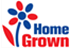 Delivery Week Required…………………………………Delivery Week Required…………………………………PlantVarietyCell   Tray SizeRoyalty    per      PlantPrice per  PlugNo.Trays Available No. Trays RequiredPerennialsPerennialsPerennialsPerennialsA / B Armeriapseudarmeria Ballerina Red     5037p3Armeriapseudarmeria Ballerina White5037p2.5Artemesiastellariana ‘Boughton Silver ‘                  (Mori’sStrain’)NEW*5034p3Asclepiasasperula                                                      5047p1Aster spectabilis5032p5BergeniaWinterglow5041p8CCampanulatrachelium fl.pl. ‘Flore Pleno Mix’         5034p8Cerastiumtomentosum5031p0.75Chrysanthemumcoccineum Robinson Red5032p1DDelphiniumMagic Fountain Mixed5039.5p1DelphiniumPacific Mixed5037.5p1GGaillardiaArizona Apricot5039.5p1GaillardiaArizona Red Shades5039.5p3Geumcoccineum Cooky5039p1HHeliopsishel. var. scabra Burning Hearts5044p15Heucheraamericana Dales Strain5035p0.5Heucheramicrantha Palace Purple5035p6LLithodoradiffusa ‘Grace Ward’                                 5042p3Lithodoradiffusa ‘Star’                                      505.8p43p1.5LupinusGallery White5046p1LupinusRussell Chandelier5042p1LupinusRussell La Chatelaine5042p2LupinusRussell My Castle5042p1.5LupinusRussell Noble Maiden5042p2Lychnisx arkwrightii ‘Vesuvius’5032p1.5Lychniscoronaria5032p5MMonardadidyma Panorama Mixed5036p3Monardadidyma Panorama Red                                   *NEW*5036p3.5NNepetafaassenii ‘ Kit Kat’                                      5042p2Nepetafaassenii ‘Six Hills Giant’                          5042p2Nepetafaassenii ‘Walkers Low’                            5042p1Nepetamussinii5034p1.5P Papaverorientale ‘Beauty of Livermere’ 5034p0.5Papaverorientale ‘ May Queen’                    5034p1Physostegiavirginiana Rose Queen5037p1.5Potentillaaurea5032.5p4.5Potentillanepalensis Shogran5032.5p3.5Potentillathurberi Monarchs Velvet5032.5p5.5Primulaelatior (Oxlip)5042p3RRudbeckiaoccidentalis ‘Green Wizard’5038p4.5Rudbeckiatriloba ‘Prairie Glow’                        5048p6Delivery Week Required…………………………………Delivery Week Required…………………………………PlantVarietyCell   Tray SizeRoyalty    per      PlantPrice per  PlugNo.Trays Available No. Trays RequiredPerennials cont’dPerennials cont’dPerennials cont’dPerennials cont’dS Scabiosajaponica var. alpina ‘Ritz Blue’5042p3.5Scabiosajaponica var. alpina ‘Ritz Rose’5042p1.5Solidagocanadensis ‘Golden Baby’5033p2.5V Verbascumchaixii Sixteen Candles5031p24Verbascumphoeniceum Mixed Colours5031p1Veronicaspicata Rose5035p7Delivery Week Required    …………………………………Delivery Week Required    …………………………………PlantVarietyCell   Tray SizeRoyalty    per      PlantPrice per     PlugNo.Trays Available No. Trays RequiredPot & Basket PlantsPot & Basket PlantsPot & Basket PlantsPot & Basket PlantsArgyranthemumDay-Zee Cream Pink844p31.5p0.25Day-Zee Lemon Yellow844p31.5p0.25Day-Zee Pink844p31.5p0.25Day-Zee Red844p31.5p0.25Day-Zee White844p31.5p0.25Day-Zee Yellow844p31.5p0.25DiasciaElfjes Orange844p31p0.3Elfjes Peach844p31p0.3Elfjes Pink844p31p0.25Elfjes Red844p31p0.25Elfjes White844p31p0.2NemesiaEscential Banana Split844p33p0.2Neminio Up Burgundy White844p33p0.25PetuniaBubbles Butterfly 844.5p33p5.5Bubbles Purple 844.5p33p1.75Bubbles White 844.5p33p10Surfinia Hot Pink Patio844.5p33p0.25Thunbergiaalata Lemon8436p5alata Sunny Susy Red Orange846.2p36p8alata Sunny Susy Rose Sensation846.2p36p5Delivery Week Required    …………………………………Delivery Week Required    …………………………………PlantVarietyCell   Tray SizeRoyalty    per      PlantPrice per     PlugNo.Trays Available No. Trays RequiredSalvia PlugsSalvia PlugsSalvia PlugsSalvia PlugsSalviaAfrican Sky508p50p6SalviaAfrican Sky848p42.5p1SalviaAmante8410p44.5p3SalviaAmethyst Lips                                  848p42.5p4SalviaAnimo   5010p50p4Salvia nemorosa Caradonna CaradonnaCaradonna8444.5p0.5SalviaCherry Lips                                      848p42.5p3SalviaCherry Pie                                       847p44.5p0.75SalviaClotted Cream846p44.5p0.9SalviaCool Cream                                     507p50p1SalviaCool Cream                                     847p44.5p4SalviaCool Violet                                    507p50p1SalviaCool Violet                                    847p44.5p1SalviaCuello Cream Pink                                          848p42.5p2SalviaDyson’s Maroon8442.5p2Salvia nemorosaEast Friesland8444.5p1.25SalviaEmperor8442.5p1Salvia x jamensisFlammen                                                          8415p42.5p2.5SalviaGlacier8442.5p1Salvia microphyllaHot Lips8442.5p5Salvia greggiiIcing Sugar848p44.5p2SalviaJavier8442.5p1SalviaJemima’s Gem                                               848p44.5p2SalviaKrystle Pink8442.5p1.25SalviaLalarsha                                          847p44.5p0.75Salvia Lara                                                 847p44.5p1Salvia Love & Wishes8410p44.5p6.5Salvia x jamensisMelen                                                          8415p42.5p1Salvia x jamensisNachtvlinder8442.5p5.5SalviaPink Mulberry                                            5010p50p3SalviaPink Mulberry                                            8410p44.5p2Salvia Pink Pong                                        508p50p3Salvia Pink Pong                                        848p44.5p2SalviaRegal Lilac8410p44.5p1SalviaRoyal Bumble8442.5p1SalviaSo Cool Pale Blue                                     8410p42.5p0.5SalviaSo Cool Purple                                     8410p42.5p1.5Salvia Strawberries & Cream                     846p44.5p1SalviaWhite Full Moon                                         8442.5p1Delivery Week Required    …………………………………Delivery Week Required    …………………………………PlantVarietyCell   Tray SizeRoyalty    per      PlantPrice per     PlugNo.Trays Available No. Trays RequiredSalvia x 9cSalvia x 9cSalvia x 9cSalvia x 9cSalviaAfrican Sky188p94p1SalviaAmethyst Lips                                  188p94p1SalviaAmistad188p94p9Salvia Angel Wings                                              1810p94p1Salvia Black & Blue1894p1Salvia Blue Monrovia                                           1894p1Salvia Blue Note1818p94p1Salvia coccineaBrenthurst                                                  1894p1SalviaCandy Dream                                                187p94p1Salvia nemorosaCaradonna1894p1SalviaI Cavalieri del Tau1894p1Salvia Cerro Potosi1894p5Salvia Cherry Lips                                      188p94p1SalviaCherry Pie                                       187p94p1SalviaChristine Yeo1894p1SalviaClotted Cream186p94p1SalviaCool Cream                                     187p94p1SalviaCool Pink                                         187p94p1SalviaCool Violet                                       187p94p1Salvia Dayglow                                                     1894p1SalviaDyson’s Maroon1894p2SalivaEmbers Wish1810p94p1SalviaEmperor1894p1Salvia x jamensisFlammen                                 1815p94p1SalviaGlacier                                                       1894p1SalviaHarvest Sunset                                          186p94p1Salvia microphyllaHot Lips1894p2Salvia greggiiIcing Sugar188p94p1SalviaJavier1894p1SalviaJemima’s Gem                                               188p94p1SalviaJezebel1894p1Salvia Joy188p94p1Salvia Kisses & Wishes                             1810p94p1SalviaKrystle Pink1894p1Salvia La Mancha1894p1SalviaLalarsha                                          187p94p1Salvia Lara                                                 187p94p1SalviaLove & Wishes1810p94p1Salvia x jamensisMelen                                    1815p94p0.75Salvia Moonlight Serenade                        186p94p1Salvia x jamensisNachtvlinder1894p1SalviaNaomy Tree                                               1894p2SalviaNeon187p94p1SalviaNuchi1894p1SalviaOriental Dove                                             *NEW*188p94p1Salvia x jamensisPeter Vidgeon1894p1SalviaPhyllis’ Fancy1894p5SalviaPink Mulberry                                            1810p94p1Salvia Pink Pong                                        188p94p1Salvia x jamensisPluenn                                                         *NEW*1815p94p1Salvia Red Swing                                       1818p94p1Delivery Week Required    …………………………………Delivery Week Required    …………………………………PlantVarietyCell   Tray SizeRoyalty    per      PlantPrice per     PlugNo.Trays Available No. Trays RequiredSalvia x 9c cont’dSalvia x 9c cont’dSalvia x 9c cont’dSalvia x 9c cont’dSalviaRoyal Bumble1894p1Salvia Royal Velours                                            1894p1SalviaSalmon Dance1818p94p1Salvia x jamensisSenorita Leah1894p1SalviaSo Cool Pale Blue                                     1810p94p1SalviaSo Cool Purple                                          1810p94p1Salvia Strawberries & Cream                     186p94p2SalviaSunshine Dream                                         *NEW*                                                  *NEW*187p94p1SalviaViolin Music                                     1818p94p1SalviaWalsingham White186p94p1SalviaWendy’s Wish1810p94p1SalviaWhite Full Moon                                           *NEW*1894p0.5SalviaWine & Roses                                 188p94p1Delivery Week Required    …………………………………Delivery Week Required    …………………………………PlantVarietyCell   Tray SizeRoyalty    per      PlantPrice per     PlugNo.Trays Available No. Trays RequiredWildflowersWildflowersWildflowersWildflowersBirds Foot TrefoilLotus corniculatus8430p5Bladder CampionSilene vulgaris8430p3Bladder CampionSilene vulgaris10028p1Common SorrelRumex acetosa10028p1Field PoppyPapaver rhoeas10028p2Fox ‘n’ CubsHieracium (Pilosella aurantiaca)8432p1.75FoxgloveDigitalis purpurea10028p1Greater KnapweedCentaurea scabiosa8434p3Lady’s BedstrawGalium vernum8432p3Night Flowering CatchflySilene noctiflora8432p3Oxeye DaisyLeucanthemum vulgare8430p6Ragged RobinLychnis flos cuculi8430p2Salad BurnettSanguisorba minor8430p3.5SelfhealPrunella vulgaris8430p3SneezewortAchillea ptarmica10028p2ValerianValeriana officinalis8432p0.5YarrowAchillea millefolium8430p1YarrowAchillea millefolium10028p2